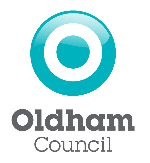 NOTICEAPPLICATION FOR A PAVEMENT LICENCEBUSINESS AND PLANNING ACT 2020I/We hereby give notice that on *insert date of application* I/we have applied to Oldham Council for a ‘Pavement Licence’ at:  *insert address of premises*known as *insert trading name of premises*The application is for: *insert brief description i.e., furniture to be placed to the front/side of premises etc*Any person wishing to make representations to this application may do so by emailing the Licensing Team at licensing@oldham.gov.uk or by writing to Sir Robert Peacock House, Vulcan Street, Oldham, OL1 4LA.by: *insert the last comments may be made (7 days from date of submission)*The application and information submitted with it can be viewed on the Council’s website: www.oldham.gov.uk/pavementlicenceSigned:Dated: